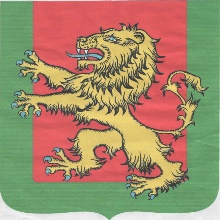 ГЛАВА РЖЕВСКОГО  РАЙОНАТВЕРСКОЙ  ОБЛАСТИП О С Т А Н О В Л Е Н И Е28.06.2022 г.                                                                                                                              №    7	 В соответствии со ст.173 Бюджетного кодекса Российской Федерации и статьей 35 Федерального закона от 28.06.2014 № 172-ФЗ «О стратегическом планировании в Российской Федерации, во исполнение Постановление Правительства Тверской области от 16 августа 2019 г. N 314-пп "О порядке разработки и корректировки прогноза социально-экономического развития Тверской области на среднесрочный период" (с изменениями и дополнениями), Решения Собрания депутатов Ржевского района Тверской области №93 от 22.12.2021 года «Об утверждении Положения о бюджетном процессе в Ржевском муниципальном районе Тверской области», руководствуясь Уставом Ржевского муниципального района Тверской области с целью определения основных направлений муниципальной политики и формирования прогноза социально-экономического развития Ржевского муниципального  района ПОСТАНОВЛЯЮ:  	1. Внести в постановление Главы Ржевского района  от 10.08.2010 № 507 «Об утверждении порядка разработки прогноза социально – экономического развития Ржевского муниципального района на очередной финансовый год и плановый период (далее - Постановление) следующие изменения:            а) наименование Постановления изложить  следующей в редакции:«Об утверждении порядка разработки и корректировки прогноза социально – экономического развития Ржевского муниципального района на среднесрочный период и порядка организации составления проекта бюджета Ржевского муниципального района на очередной финансовый год и плановый период»; б) пункты 1,4  Постановления изложить в следующей редакции: «1. Утвердить Порядок разработки и корректировки прогноза социально-экономического развития Ржевского муниципального района Тверской области на среднесрочный период в новой редакции  (далее – Порядок) (приложение №1);            4. Утвердить Порядок организации составления проекта бюджета Ржевского муниципального района на очередной финансовый год и плановый период в новой редакции  (далее – Порядок) (приложение №2).          3. Контроль за выполнением настоящего Постановления оставляю за собой.         4. Опубликовать данное постановление в газете «Ржевская правда» и на официальном сайте Администрации Ржевского района.           5. Настоящее постановление вступает в силу со дня его подписания.Глава Ржевского района                                                                  П.М.Петрушихин Приложение №1 к Постановлению Главы  Ржевского района № 7 от 28.06.2022«Приложение №1 к Постановлению Главы  Ржевского района № 507 от  10.08.2010ПОРЯДОКразработки и корректировки прогноза социально-экономического развития Ржевского муниципального района  Тверской области на среднесрочный период 1.Общие положения1.1 Настоящий Порядок определяет процедуру разработки и корректировки прогноза социально-экономического развития Ржевского муниципального района  Тверской области социально-экономического развития Тверской области на среднесрочный период (далее - прогноз) и регламентирует деятельность участников процесса разработки и корректировки прогноза социально-экономического развития.1.2 Понятия, используемые в настоящем Порядке, применяются в значениях, определенных Федеральным законом от 28.06.2014 N 172-ФЗ "О стратегическом планировании в Российской Федерации".1.3 Прогноз разрабатывается на основе:     -  основных показателей  социально-экономического развития Ржевского муниципального района  на среднесрочный период;     - предварительных  итогов социально-экономического  развития за истекший период  текущего финансового года  и ожидаемых итогов социально-экономического развития  за текущий финансовый год;  - сценарных условий функционирования экономики Российской Федерации, а также  исходных условий  для формирования  вариантов  развития экономики, разработанных министерством экономического развития  Российской Федерации; - прогноза показателей инфляции и система цен, дефляторов и индексов цен производителей по видам  экономической деятельности, разработанных  Министерством экономического  развития Российской федерации;  - статистических данных, предоставленных Территориальным органом  Федеральной службы  государственной  статистики по Тверской области;- оценки и прогноза основных показателей  деятельности  предприятий и организаций  Ржевского муниципального района Тверской области;- прогнозных материалов структурных подразделений Администрации Ржевского района.1.4 Прогноз формирует основу для подготовки проекта бюджета Ржевского муниципального района на очередной финансовый год и плановый период.1.5 Прогноз разрабатывается в целях определения основных тенденций развития Ржевского муниципального района  для выработки органами местного самоуправления Ржевского муниципального района  экономической политики, формирования муниципальных программ развития и основных направлений деятельности администрации Ржевского района на среднесрочный период.1.6  Прогноз разрабатывается ежегодно на основе прогноза социально-экономического развития Тверской области на среднесрочный период  и состоит из табличных материалов и пояснительной записки с обоснованием параметров прогноза с учетом вероятных воздействий внутренних и внешних политических, экономических и других факторов.1.7. Прогноз  социально-экономического  развития на   среднесрочный  период разрабатывается путем  уточнения параметров планового периода и добавления  параметров  второго  года  планового периода.Основным видом разрабатываемого прогноза является поисковый, а основным методом прогнозирования - экстраполяция.  1.8. Прогноз социально-экономического развития разрабатывается на вариативной основе и включает:а) базовый вариант;б) целевой вариант.1.8.1 Базовый вариант прогноза характеризует основные тенденции и параметры развития экономики в условиях прогнозируемого изменения внешних и внутренних факторов при сохранении основных тенденций изменения эффективности использования ресурсов.1.8.2 Целевой вариант прогноза характеризует параметры социально-экономического развития Ржевского муниципального района Тверской области, достижение которых обеспечивает реализацию приоритетов социально-экономической политики администрации Ржевского района, Правительства Тверской области и целей социально-экономического развития Ржевского муниципального района Тверской области на долгосрочный период.1.9 Разработка прогноза осуществляется в два этапа.  На первом этапе проект основных параметров прогноза рассматривает и согласовывает бюджетная комиссия администрации Ржевского района.Разработанный прогноз направляется в государственный орган исполнительной власти Тверской области в сфере экономического развития и подлежит согласованию в соответствии с утвержденным графиком согласования прогноза социально-экономического развития городов и районов Тверской области. До 01 мая предварительные данные прогноза представляются в адрес Финансового отдела  Администрации Ржевского района.На втором этапе – уточняются основные показатели развития экономики района, и сформированный с учетом уточненных параметров прогноз направляется в адрес государственного органа исполнительной власти Тверской области в сфере экономического развития и до 10 октября в Финансовый  отдел  администрации Ржевского района.Прогноз одобряется Администрацией Ржевского района  одновременно с принятием решения о внесении проекта решения о бюджете на Собрание депутатов Ржевского района.Изменение прогноза в ходе составления или рассмотрения проекта решения о бюджете влечет за собой изменение основных характеристик проекта бюджета Ржевского муниципального района.1.10  Прогноз разрабатывается с учетом сценарных условий на среднесрочный период, а также рекомендаций государственного органа исполнительной власти Тверской области в сфере экономического развития.В качестве исходных данных для формирования значений показателей за отчетный период и предварительных итогов социально-экономического развития за истекший период текущего года при разработке прогноза используется статистическая информация, сведения, предоставляемые предприятиями, организациями, учреждениями всех форм собственности, администрациями сельских поселений Ржевского  района, территориальными органами государственной власти Тверской области,                                                                                                                                                                                                                                                                                                                                                                                     а также структурными и самостоятельными структурными подразделениями администрации Ржевского района.1.11 Отдел экономики администрации Ржевского  района (далее − отдел экономики) осуществляет координацию и методическое обеспечение разработки прогноза и является ответственным за разработку прогноза и уточнения параметров среднесрочного прогноза Ржевского муниципального района.1.12 В разработке прогноза в пределах своих полномочий участвуют (далее - участники разработки прогноза):- отдел экономики;-  финансовый отдел  администрации  Ржевского района;- комитет по управлению имуществом Ржевского района;- отдел образования администрации Ржевского района;- отдел по культуре, туризму и делам молодежи  Администрации Ржевского района  Тверской области;- комитет по физической культуре, спорту и делам молодежи;- отдел записи актов гражданского состояния (ЗАГС);- предприятия, организации, учреждения всех форм собственности, администрации сельских поселений  Ржевского района, территориальные органы государственной власти Тверской области (в части представления информации в соответствии с запросами администрации Ржевского  района: Территориальный орган  Федеральной службы  государственной статистики по Тверской области; Межрайонная ИФНС России № 7  по  Тверской области;  Государственное  казенное учреждение Тверской области «Центр занятости населения Ржевского района»).  1.13 К прогнозу социально-экономического развития прилагается  пояснительная записка, которая должна содержать обоснование параметров прогноза, в том числе их сопоставление с ранее утвержденными параметрами с указанием причин и факторов прогнозируемых изменений.2. Взаимодействие участников разработки прогнозаи требования к документам по прогнозу2.1 Прогноз на среднесрочный  период  разрабатывается в соответствии с   формами, установленными Министерством экономического развития Тверской области, и в установленный срок  предоставляется на согласование с Министерство экономического развития Тверской области. Отдел экономики:2.2.1 не позднее семи рабочих дней после получения от государственного органа исполнительной власти Тверской области в сфере экономического развития документов, регламентирующих сроки предоставления прогноза, порядок и график его согласования в  государственном органе исполнительной власти Тверской области в сфере экономического развития, методических материалов, а также дополнительных форм системы показателей, направляет вышеуказанные материалы и формы прогноза с сопроводительным письмом (определяющим срок предоставления фактических и прогнозных показателей прогноза) участникам разработки прогноза в соответствии с пунктом 1.8. настоящего Порядка;2.2.2 по получению необходимой информации от участников разработки прогноза осуществляет свод прогнозных и аналитических материалов, контроль качества и полноты представленных материалов прогноза, организацию их технической доработки в соответствии с методическими рекомендациями государственного органа исполнительной власти Тверской области в сфере экономического развития. В случае предоставления неполной или некачественной информации Отдел экономики вправе вернуть предоставленные материалы на доработку и получить разъяснения;2.2.3 взаимодействует с: Территориальным органом  Федеральной службы  государственной статистики по Тверской области; Межрайонной ИФНС России № 7  по  Тверской области; Государственным казенным учреждением Тверской области «Центр занятости населения Ржевского района» и структурными подразделениями Администрации Ржевского района Тверской области:2.2.4 формирует прогноз и направляет его на комиссию по бюджету и налогам для рассмотрения и согласования.Участники разработки прогноза представляют в отдел экономики:− информационно-аналитические материалы по прогнозу (разработанные на основе анализа сложившейся ситуации в экономике Ржевского района, тенденций ее развития и с учетом сценарных условий функционирования экономики Тверской области) по закрепленным за ними разделам (показателям) прогноза с обязательным направлением пояснительной записки на адрес электронной почты отдела экономики и на бумажном носителе за подписью руководителя участника разработки прогноза и курирующего заместителя Главы администрации  Ржевского  района.Информационно-аналитические материалы по прогнозу представляются участниками разработки прогноза в целом по району. Пояснительные записки, представляемые участниками разработки прогноза одновременно с формами системы показателей и таблицами прогноза, должны содержать:−краткий анализ достигнутого уровня значений показателей, описание основных тенденций их изменения за период, предшествующий прогнозному периоду, анализ факторов, оказывавших в предыдущие годы существенное (как положительное, так и отрицательное) влияние на сложившиеся тенденции развития;−анализ уровня достижения прогнозных значений показателей, разработанных в предыдущем году, с указанием причин значительных отклонений прогнозных значений от фактически достигнутых;−обоснование наиболее вероятных тенденций динамики показателей прогнозного периода, структурных изменений в отраслях экономики и социальной сферы, предполагаемые последствия и результаты в прогнозируемом периоде, с указанием комплекса необходимых мер, принятие и реализация которых позволят изменить негативную или усилить позитивную тенденции.Приложение №2 к Постановлению Главы  Ржевского района № 7 от  28.06.2022«Приложение №3 к Постановлению Главы  Ржевского района № 507 от  10.08.2010Порядок организации составления проекта бюджета Ржевского муниципального района на очередной финансовый год и плановый период1. Общие положения. 1.1.  Настоящий Порядок устанавливает особенности бюджетных полномочий участников бюджетного процесса и порядок взаимодействия участников бюджетного процесса по составлению и рассмотрению проектов бюджета Ржевского муниципального района Тверской области (далее – районный бюджет) на  очередной финансовый год и плановый период.1.2. Проект районного бюджета составляется на основе прогноза социально-экономического развития Ржевского района, динамики налогооблагаемой базы и поступления доходов в районный бюджет в целях финансового обеспечения расходных обязательств Ржевского муниципального района Тверской области.1.3. Составление проекта бюджета Ржевского муниципального района основывается на:- положениях послания Президента Российской Федерации Федеральному Собранию Российской Федерации, определяющих бюджетную политику (требования к бюджетной политике) в Российской Федерации;-  прогноза социально-экономического развития Ржевского муниципального района;-  основных направлениях бюджетной и налоговой политики Ржевского района;-  бюджетном прогнозе (проекте бюджетного прогноза, проекта изменений бюджетного прогноза) Ржевского муниципального района на долгосрочный период;-  муниципальных программах (проектах муниципальных программ, проектах изменений указанных программ);- Положения о бюджетном процессе в Ржевском муниципальном районе.2. Подготовка и согласование материалов для составления проекта бюджета Ржевского муниципального района2.1. Администрация Ржевского района (Отдел экономики) в срок до 1 октября представляю в финансовый отдел:-  перечень муниципальных программ, планируемых к реализации в очередном финансовом году;-  основные показатели прогноза социально-экономического развития муниципального района.2.2. Финансовый отдел администрации Ржевского района разрабатывает основные направления бюджетной и налоговой политики муниципального района.2.3. Заместители Главы Ржевского района по курирующим вопросам в сроки установленные областными органами исполнительной власти, государственными заказчиками государственных программ представляют предложения по финансированию в очередном финансовом году мероприятий и объектов, реализуемых на территории Ржевского района за счет средств федерального и областного бюджета в рамках федеральных, областных государственных программ, а также предложения по финансированию этих программ до конца второго года планового периода. Копии писем с предложениями и обоснованием объемов финансирования направляются в финансовый отдел администрации Ржевского района до 1 октября текущего года.3. Подготовка проекта бюджета Ржевского муниципального района3.1. Главные администраторы доходов бюджета Ржевского муниципального района представляют по запросу в финансовый отдел администрации Ржевского района:- в срок до 1  августа  ожидаемую оценку поступлений доходов за текущий год,  предварительный прогноз  доходов бюджета Ржевского муниципального района» на очередной финансовый год и плановый период с приложением соответствующих методик, расчетов и пояснений  по статьям и подстатьям доходных источников;- в срок до 1 октября   уточненный прогноз доходов  бюджета Ржевского муниципального района на очередной финансовый год и плановый период с приложением соответствующих методик, расчетов и пояснений  по статьям и подстатьям доходных источников.3.2. Главные распорядители средств бюджета Ржевского муниципального района,  Администраторы муниципальных программ:- в срок  до 1 октября представляют в финансовый отдел администрации Ржевского района и отдел экономики администрации Ржевского района  муниципальные программы Ржевского района  и (или) проекты постановлений администрации Ржевского района  о внесении изменений в муниципальные программы  Ржевского района.- в срок до 1 октября представляют  в финансовый отдел администрации Ржевского района обоснования бюджетных ассигнований на очередной финансовый год и плановый период, включая обоснования бюджетных ассигнований по финансированию действующих и вновь вводимых муниципальных программ, согласованные в установленные сроки.- до 1 октября – ожидаемую оценку поступлений доходов от использования муниципального имущества за текущий год, доходов от продажи муниципального имущества  за текущий год; предварительный прогноз доходов от использования муниципального имущества, доходов  от продажи  муниципального имущества бюджета Ржевского района на очередной  финансовый год и плановый период с приложение соответствующих методик, расчетов и пояснений по статьям и подстатьям доходных источников.- - программу приватизации (продажи) и приобретения имущества в муниципальную собственность Ржевского района на очередной финансовый год и плановый период (прогноз);- уточненный прогноз доходов от использования муниципального имущества, доходов  от продажи  муниципального имущества бюджета Ржевского района на очередной  финансовый год и плановый период с приложение соответствующих методик, расчетов и пояснений по статьям и подстатьям доходных источников.- в срок до 10 октября при необходимости представляют в финансовый отдел администрации Ржевского района уточненные бюджетные заявки.3.3. Финансовый отдел администрации Ржевского района до 1 ноября:-  рассматривает бюджетные заявки, представленные главными распорядителями средств бюджета  Ржевского муниципального района на очередной год и плановый период.;- рассматривает представленные главными распорядителями средств бюджета Ржевского муниципального района проекты муниципальных заданий по оказанию муниципальных услуг Ржевского района  для подведомственных  бюджетных учреждений - подготавливает и представляет в бюджетную  комиссию собрания депутатов Ржевского района проект основных  прогнозных параметров бюджета Ржевского муниципального района на  очередной  финансовый год и плановый период.На основании прогноза доходов районного бюджета, планируемого объема бюджетных ассигнований на финансовое обеспечение реализации муниципальных программ в очередном финансовом году и плановом периоде, планируемого объема дефицита (профицита) районного бюджета и планируемых расходов  главных распорядителей, распорядителей и получателей средств районного бюджета  финансовый отдел администрации Ржевского района Тверской области  готовит проект решения  районного бюджета.4. Представление, рассмотрение и утверждение районногобюджета4.1.Администрация Ржевского района Тверской области вносит на рассмотрение Собрания депутатов Ржевского района Тверской области проект решения о бюджете не позднее 15 ноября текущего года, В случае совпадения установленной даты внесения проекта решения о бюджете с выходным днем датой внесения проекта решения о бюджете считается первый рабочий день, следующий за 15 ноября текущего года.4.2.. Одновременно с проектом решения о бюджете на рассмотрение Собрания депутатов Ржевского района Тверской области  представляются:а) сводный годовой доклад о ходе реализации и об оценке эффективности муниципальных программ в отчетном финансовом году:б) прогнозный план (программа) приватизации муниципального имущества Ржевского района (проект прогнозного плана (программы) приватизации имущества Ржевского района в случае, если проект решения о бюджете содержит прогноз по доходам от продажи муниципального имущества в рамках приватизации;в) расчеты по статьям классификации доходов районного бюджета и источников финансирования дефицита районного бюджета;г) расчеты общего объема межбюджетных трансфертов местным бюджетам;д) доклад об исполнении основных показателей прогноза социально-экономического развития Ржевского района;е) утвержденные в установленном порядке муниципальные программы (либо их паспорта, проекты изменений в паспорта) и проекты нормативных правовых актов Администрации Ржевского района о внесений в ранее утвержденные муниципальные программы, планируемый объем бюджетных ассигнований, на финансовое обеспечение реализации которых изменяется в очередном финансовом году и плановом периоде;ж) бюджетный прогноз Ржевского района (проект бюджетного прогноза, проект изменений бюджетного прогноза) на долгосрочный период (за исключением показателей финансового обеспечения муниципальных программ);з) пояснительная записка к проекту бюджета района;и) оценка ожидаемого исполнения районного бюджета на текущий финансовый год;к) иные документы и материалы.4.3. Собрание депутатов Ржевского района Тверской области  в течение 1 дня осуществляет первичную проверку проекта решения о бюджете, а также материалов и документов, представляемых одновременно с проектом решения о бюджете, на предмет соответствия представленных в составе проекта бюджета за отчетный финансовый год документов по составу и содержанию и принимает решение о принятии проекта решения о бюджете для подготовки заключения контрольно-счетной палатой Ржевского  района Тверской области или о возврате проекта решения о бюджете на доработку.  В случае принятия решения о возврате проекта решения о бюджете на доработку Собрание депутатов Ржевского района Тверской области  направляет заключение о комплектности в Администрацию Ржевского района Тверской области.  Администрация Ржевского района Тверской области организовывает  доработку проекта решения о бюджете и представляет уточненный проект решения  Собранию депутатов Ржевского района Тверской области в течение 3-х дней рабочих дней. Контрольно-счетная палата Ржевского района Тверской области в течение 10 дней готовит заключение на проект решения о бюджете для представления в Собрание депутатов Ржевского района Тверской области.Собрание депутатов Ржевского района Тверской области с учетом заключения на проект решения о бюджете принимает решение, о принятии проекта бюджета к рассмотрению или об отклонении проекта решения о бюджете.. По проекту решения о бюджете проводятся публичные слушания в срок не позднее  даты принятия Собранием депутатов Ржевского района  решения  об утверждении бюджета.Порядок проведения публичных слушаний устанавливается Собранием депутатов Ржевского района Тверской области.В ходе рассмотрения проекта решения о бюджете контрольно-счетная палата Ржевского муниципального района и  Администрация Ржевского района готовят заключения на поправки депутатов Собрания депутатов Ржевского района к проекту решения о бюджете и направляют их Собранию депутатов Ржевского района. Рассмотрение проекта решения о бюджете  осуществляется с учетом вышеуказанных заключений на поправки депутатов собрания депутатов Ржевского района, а также с учетом результатов проведения публичных слушаний по проекту бюджета.Утверждается районный бюджет решением Собрания депутатов Ржевского района в срок до 1 января очередного финансового года.         Утвержденное Решение о районном бюджете вступает в силу с 1 января очередного финансового года.»О внесении изменений и дополненийв постановление Главы Ржевского района  от 10.08.2010 № 507 «Об утверждении порядка разработки прогноза социально – экономического развития Ржевского района на очередной финансовый год и плановый период и порядка организации составления проекта бюджета МО «Ржевский район» на очереднойфинансовый год и плановый период»